Конспект занятия  по рисования на тему: «Зебра».Цель: формирование навыков рисования кистью прямых вертикальных линий.Задачи:1. Формировать умение рисовать прямые вертикальные линии используя кисть и гуашь;2. Закреплять знание цветов «Белый» «черный»;3.  Воспитывать у детей интерес к творчеству, умение доводить начатое дело до конца, положительные эмоции от полученного результата;4. Поддерживать двигательную активность детей, развивать мелкую моторику.Словарная работа: активизировать в речи детей слова (белый, черный, зебра, лошадка), работа по звукопроизношению и артикуляции (цок-цок, чок-чок, и-го-го).Оборудование и материалы: Альбомные листы, простые карандаши, кисточки, гуашь чёрного цвета, салфетки, баночки с водой,  иллюстрации для рассматривания с изображением зебры и лошадки.Ход   занятия.Воспитатель: Ребята, посмотрите на картинки! Кто на них изображен? На одной из картинок изображена - лошадка, а на другой – животное, которое очень похоже на лошадку, только называется она по-другому. Кто знает, как называется такая лошадка? 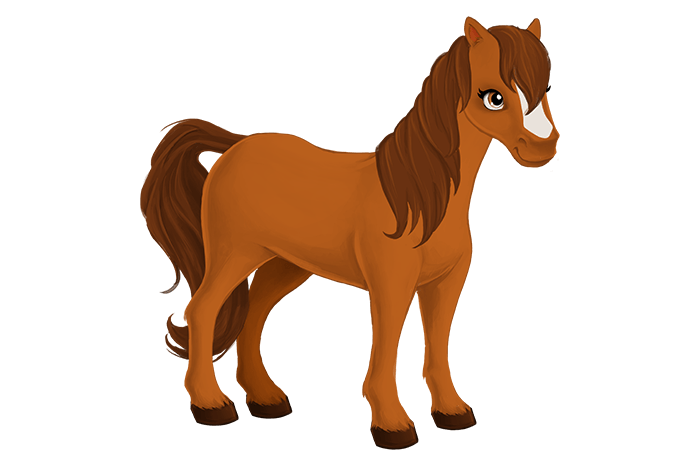 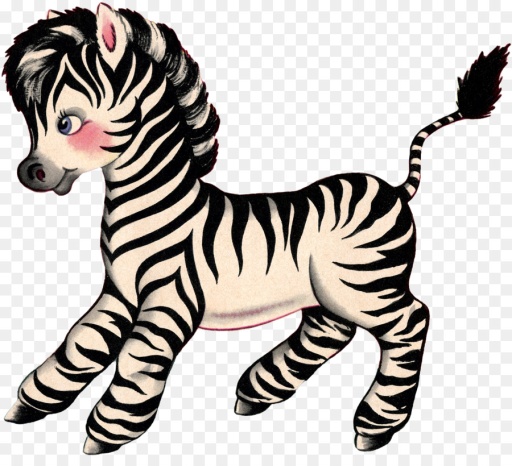 Правильно: Зебра.Посмотрите, на её теле много полосок. У нашей лошадки шкура коричневого цвета, а у зебры – какого цвета? (белого, черного).Воспитатель: Правильно, шкура у зебры полосатая. Мы не можем сказать, что она вся белая или вся черная. На ней много полосок белых и черных, которые по очереди расположены на спине и животе, на голове и ногах.  Ребята, а где вы видели такую зебру?(на картинках, по телевизору, смотрели мультфильм «Мадагаскар»).Воспитатель: Хорошо. Давайте еще посмотрим на зебру (рассматривание иллюстраций).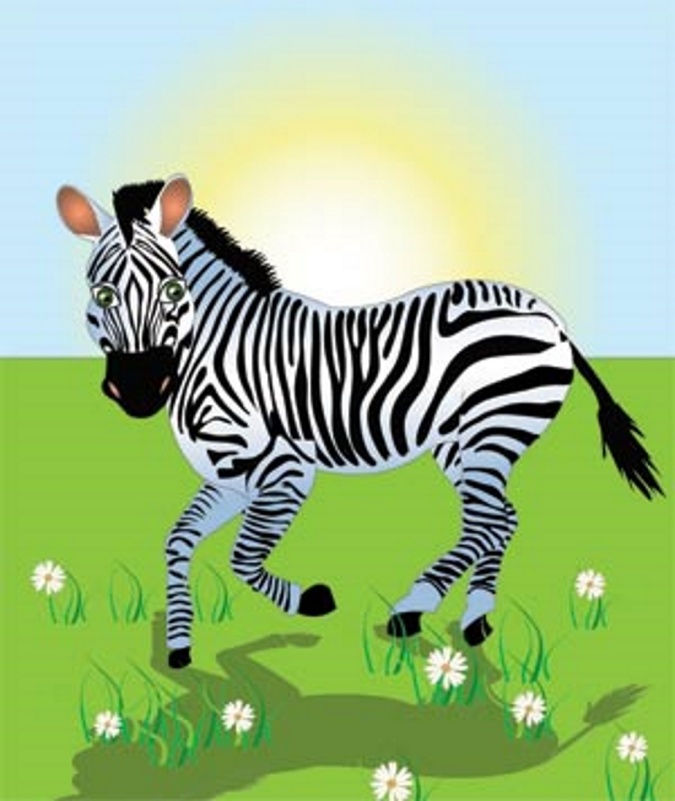 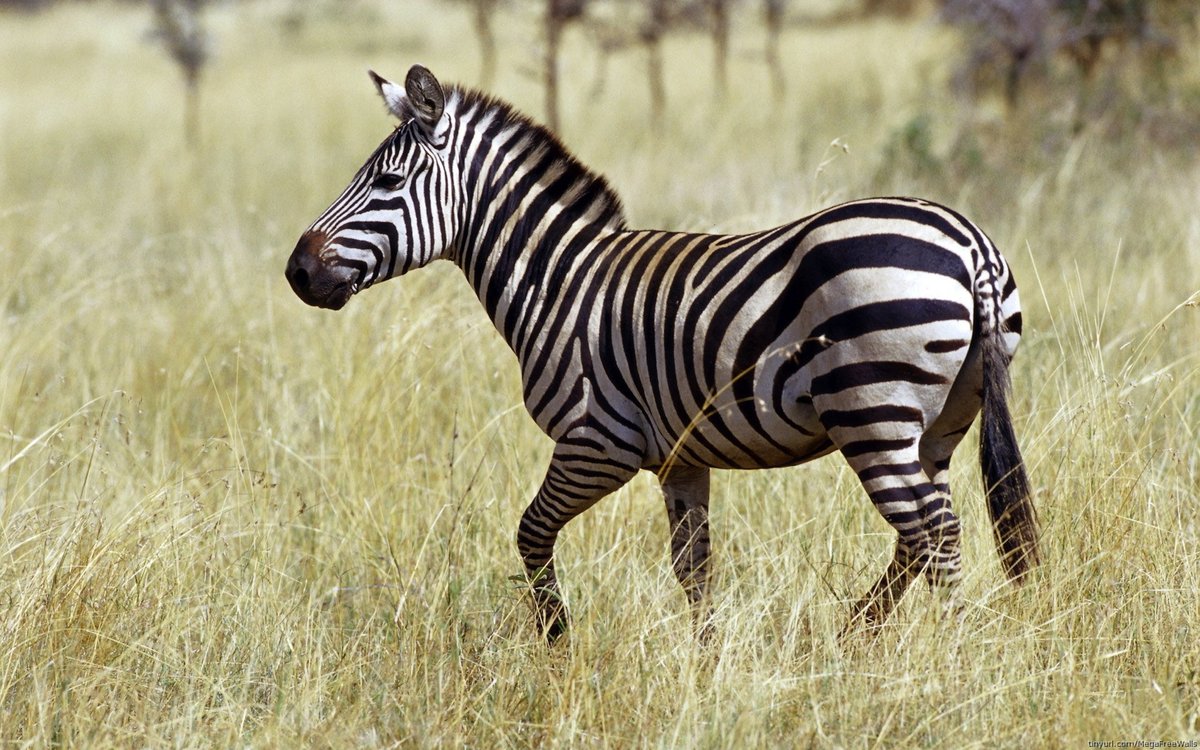 Рассмотрите картинку с изображением зебры в природе, обратите внимание детей на то, это животное очень красивое, хотя на его теле нет ярких красок, а есть только белые и черные полоски.Воспитатель: Белые и черные полоски украшают тело зебры так, что мы можем долго любоваться этим животным. Зебра живет далеко-далеко, в жарких странах, в Африке. У нас такое животное можно увидеть только в зоопарке. Ребята, Вам нравится зебра?Воспитатель: Вы заметили, что зебра похожа на лошадку? Действительно, внешне похожа. Как говорит лошадка?  Иго-го-го!Воспитатель: У зебры тоже есть копыта, значит она может цокать как лошадка. Как цокает копытами лошадка?  Цок-цок, цок.Воспитатель: Молодцы, ребята. Давайте поиграем в пальчиковую игру, приготовили ручки.Пальчиковая гимнастика «Лошадка»(и. п. – сидя на стульчиках, руки лежат на коленях ладонями вниз)Вот помощники моиИх как хочешь, поверни.По дороге белой, гладкойСкачут пальцы как лошаки.Чок - чок - чок, скок - скок-скок.Скачет резвый табунок. Воспитатель: А мы, с Вами можем нарисовать зебру, поможет нам кисточка и краска.  Мы будем рисовать  полоски. Сначала, нужно нарисовать фигурки наших зебр. Какую краску мы возьмём, чтобы у нас получилась зебра? (Черную).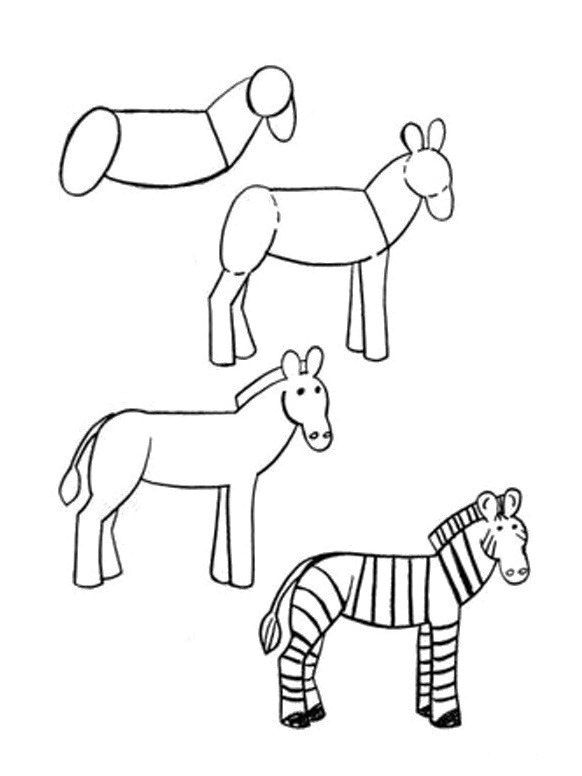 Воспитатель: Посмотрите, как мы будем рисовать полоски нашим зебрам, сверху вниз. (показ способа действия). Напоминаю, как пользоваться кисточкой: обмакнуть в баночку с водой, убрать лишнюю воду, прикоснувшись кисточкой о край баночки, набрать немного краски из баночки и провести ровную прямую линию, при необходимости пользуемся салфеткой). Красивая зебра у меня получилась? Хотите нарисовать такую же?Не забудьте, что кисточками пользоваться нужно осторожно, баловаться нельзя. Дети выполняют рисунок, воспитатель при необходимости помогает (на своем листе бумаги показывает ребенку, как рисовать). Воспитатель: Ребята, какие замечательные, красивые получились у нас зебры!  Вы - молодцы! А какого цвета полоски у зебры? Дети: Черного.Воспитатель: Посмотрите, мы рисовали черной краской, а полоски получились черные и белые. Даже если мы используем только черный и белый цвет может получиться очень красивый рисунок!Материал подготовила воспитатель Кулуева Анна Васильевна.